令和元年10月24日、大田区をホームタウンとする女子バスケットボールチーム『東京羽田ヴィッキーズ』の本橋菜子選手による区長への表敬訪問がありました。　本橋選手は、令和元年9月24日から29日にインド・バンガロールで開催された「ＦＩＢＡ女子アジアカップ2019」において日本代表として出場し、日本チームを大会4連覇に導く活躍で、みごと大会ＭＶＰを獲得し、オールスターファイブに選出されました。松原区長から「来年のオリンピックに向け応援していますので、がんばってください！」とエールが送られました。本橋選手の今後の活躍を期待します！・東京羽田ヴィッキーズ本橋菜子選手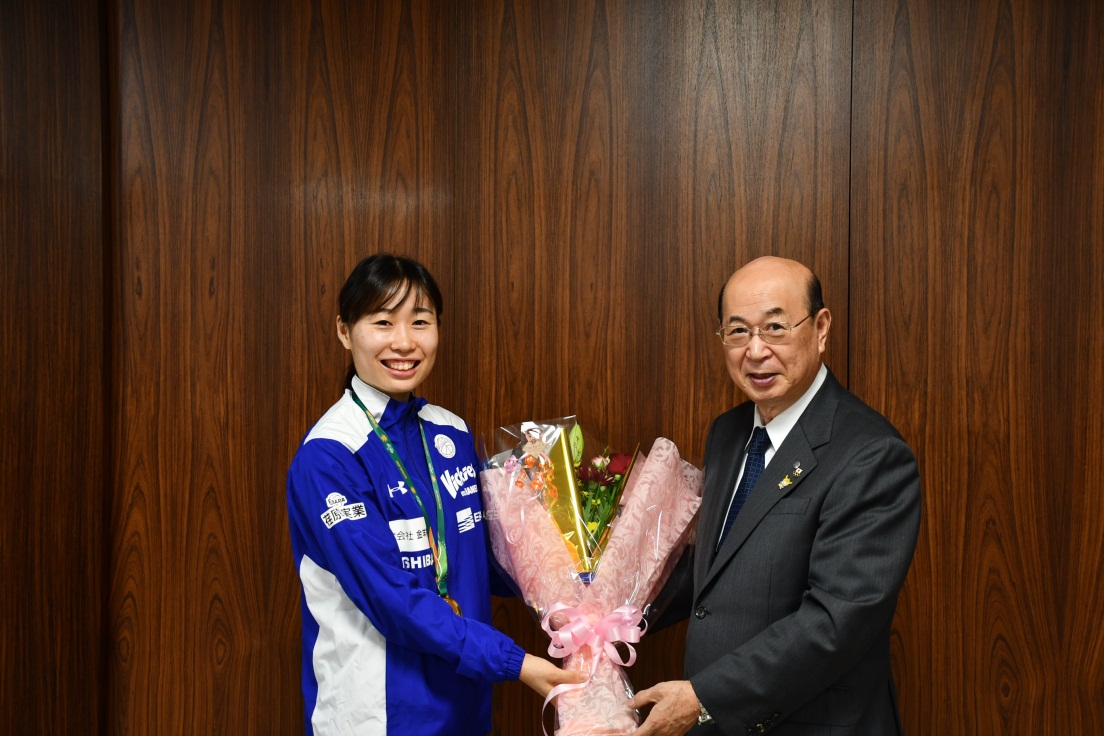 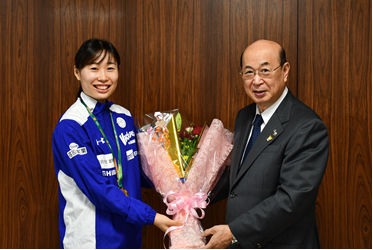 